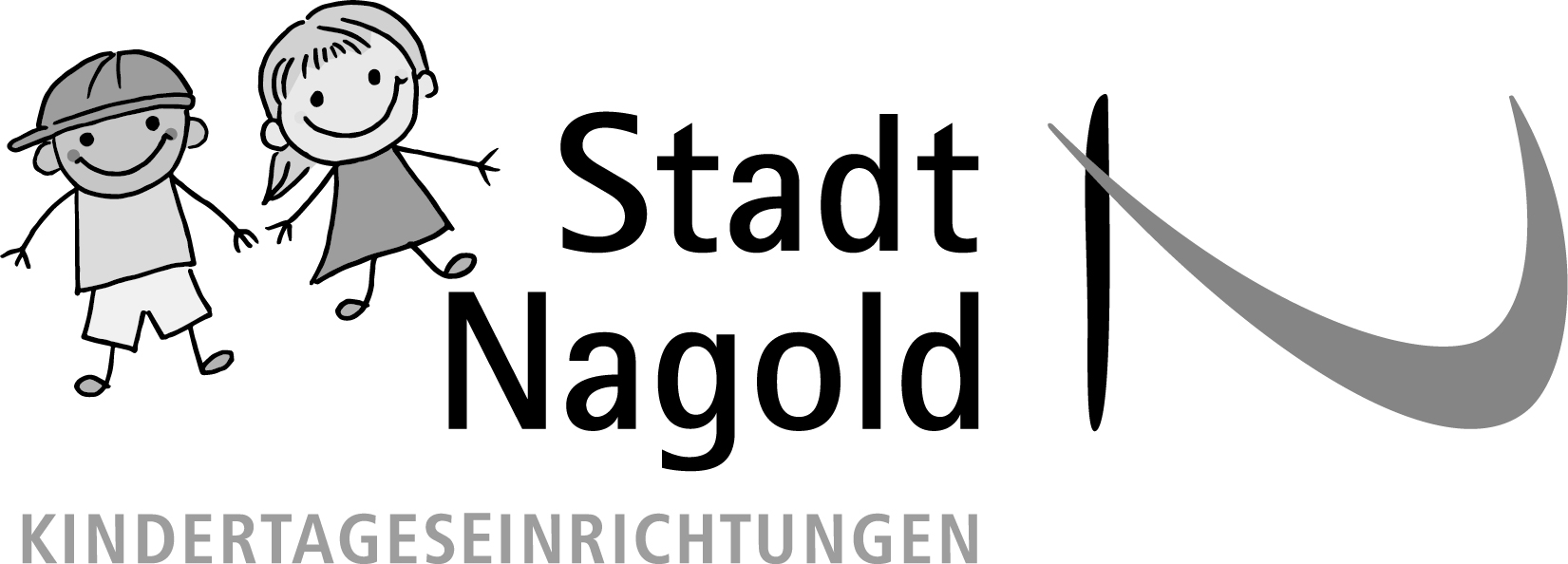 Kita Stadt NagoldAmt für Bildung und BetreuungBahnhofstraße 4172202 NagoldAntrag auf Ermäßigung der Kindergartenbeiträge – Erklärung „Ein Erwachsenen Haushalt“ Hiermit erkläre ich _______________________, dass ich die nachstehend aufgeführten Voraussetzungen für die Inanspruchnahme der Ermäßigung des Kitabeitrags für mein Kind _________________________ geboren am ________________ erfülle. Es lebt keine weitere volljährige Person in meiner Wohnung oder ist per Haupt- oder Nebenwohnsitz bei mir gemeldet. Mir ist des Weiteren bewusst, dass ich bei Entfallen der Voraussetzung auf Gebührenermäßigung die Stadt Nagold, Amt für Bildung und Betreuung, hierüber informieren muss.________________                                           _____________________________________Ort und Datum                                                             Unterschrift 